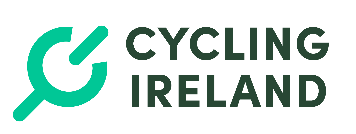 Cycling Ireland Selection Appeal FormName Cycling Ireland Licence No. Contact Details: Name, address. Relationship to the appellant if appealing on behalf of an U18 yr old.E-mail address:Mobile Phone Number: Selection Event:Cycling Ireland Grounds for appeal. Please ensure before submitting this appeal you are appraised of the Cycling Ireland Appeals Policy, published on the website.In line with the Appeals Policy, 2.1 the grounds upon which a selection decision may be appealed are limited to the following; There has been an alleged failure of the selection panel to follow or apply the relevant selection procedure and/or criteria set out in the applicable selection policy (e.g. there has been a procedural defect), and/or The selection panel decisions for the event have been reached on the basis of an error of fact. State below your grounds for appeal with evidence to support your appeal (supplementary documents may be submitted.)Signed  Date I confirm that I have read the Cycling Ireland Appeals Policy, and have submitted the payment of €200 to Cycling Ireland to consider this appeal. Y/N. Please also attach proof of payment with this submission. Supporting documentation attached. Y/N 